                                           ВЕСТИ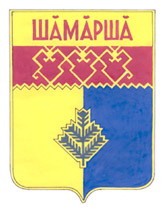 Чепкас-Никольскогосельского поселенияГазета органов местного самоуправления  Чепкас -  Никольского сельского поселенияИздается с 2 апреля .Извещение о месте и порядке ознакомления с проектом межеванияКадастровый инженер Михайлов А.Н. номер аттестата 21-12-50, извещает всех участников долевой собственности на земельный участок с кадастровым номером 21:22:000000:27  о проведении согласования с проектом межевания земельного участка, выделяемого в счёт земельной доли.                                                                                                                                                               Предметом согласования являются размер и местоположение границ выделяемого земельного участка. Заказчиком проекта межевания является: Самсонова Л.А. Адрес проживания: Чувашская Республика-Чувашия, Шемуршинский р-он с. Чепкас-Никольское, ул. Молодёжная, 21 (тел 89278410181) Проект межевания земельного участка подготовлен кадастровым инженером Михайловым А.Н. номер аттестата 21-12-50, почтовый адрес: Чувашская Республика-Чувашия, р-н Шемуршинский, с.Шемурша, ул. Дружбы, д.27, bti-shemur@mail.ru, тел.8-927-857-40-27   Кадастровый номер исходного земельного участка 21:22:000000:27   расположенный по адресу: ЧР Шемуршинский р-н с/пос Чепкас-Никольское (СХПК Восход)  С проектом межевания земельного участка можно ознакомиться по адресу: ЧР, Шемуршинский р-н, с. Шемурша, ул. Урукова, д 3.  Обоснованные возражения после ознакомления с проектом межевания относительно размера и местоположения границ земельного участка принимаются в письменной форме в течение 30 дней со дня опубликования данного извещения по адресу: Чувашская Республика-Чувашия, Шемуршинский р-он, с. Шемурша, ул. Урукова, д 3 и ФГБУ "Федеральная кадастровая палата Росреестра" по Чувашской Республике-Чувашия, отдел кадастрового учёта, г. Чебоксары, Московский проспект, д 37.Учредитель: администрация Чепкас-Никольского сельского поселения Шемуршинского района  Чувашской РеспубликиАдрес:429173, Чувашская Республика,с.Чепкас-Никольское,ул.Чапаева, д.24. Электронная версия на сайте администрации Чепкас-Никольского сельского поселения: htt://qov.cap.ru/main.asp govid=504Главный редактор   М.Н.Мартынова Распространяется на территории Чепкас -Никольского сельского поселения.БЕСПЛАТНО.Тираж 20  экз.